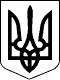 УКРАЇНАЖИТОМИРСЬКА ОБЛАСТЬНОВОГРАД-ВОЛИНСЬКА МІСЬКА РАДАМІСЬКИЙ ГОЛОВАРОЗПОРЯДЖЕННЯвід 19.02.2020     № 29Про  відрядження Керуючись пунктами 13, 19, 20 частини четвертої статті 42 Закону України „Про місцеве самоврядування в Україні“, враховуючи розпорядження міського голови від 15.01.2020  №6(к)  „Про розподіл обов’язків  між міським головою, секретарем міської ради, першим заступником міського голови, заступниками міського голови, заступником міського голови-начальником фінансового управління міської ради і керуючим справами  виконавчого комітету міської ради“:    1. Відбуваю 20.02.2020 з робочою поїздкою  до міста Житомира терміном на 1 день для участі у проведенні громадського обговорення проекту Закону України «Про внесення змін до Конституції України (щодо децентралізації влади)» в Житомирську обласну державну  адміністрацію з водієм Горбаченком А.М.Підстава: лист голови  Житомирської обласної державної  адміністрації                Віталія Бунечка   від 18.02.2020 №898/2-20/40.    2. Виконання обов’язків міського голови на період мого відрядження покласти на секретаря міської ради Пономаренко О.А.    3. Виконання обов’язків з питань діяльності виконавчих органів міської ради на період мого відрядження здійснюється заступниками відповідно до розподілу обов’язків.   4. Відділу бухгалтерського обліку міської ради (Литвин С.В.) оплатити видатки, пов’язані з відрядженням, згідно з чинним законодавством.    5. Контроль за виконанням цього розпорядження покласти на керуючого справами виконавчого комітету міської ради  Ружицького Д.А. Міський голова		                                                                   В.Л.Весельський